Развиваем глагольный словарь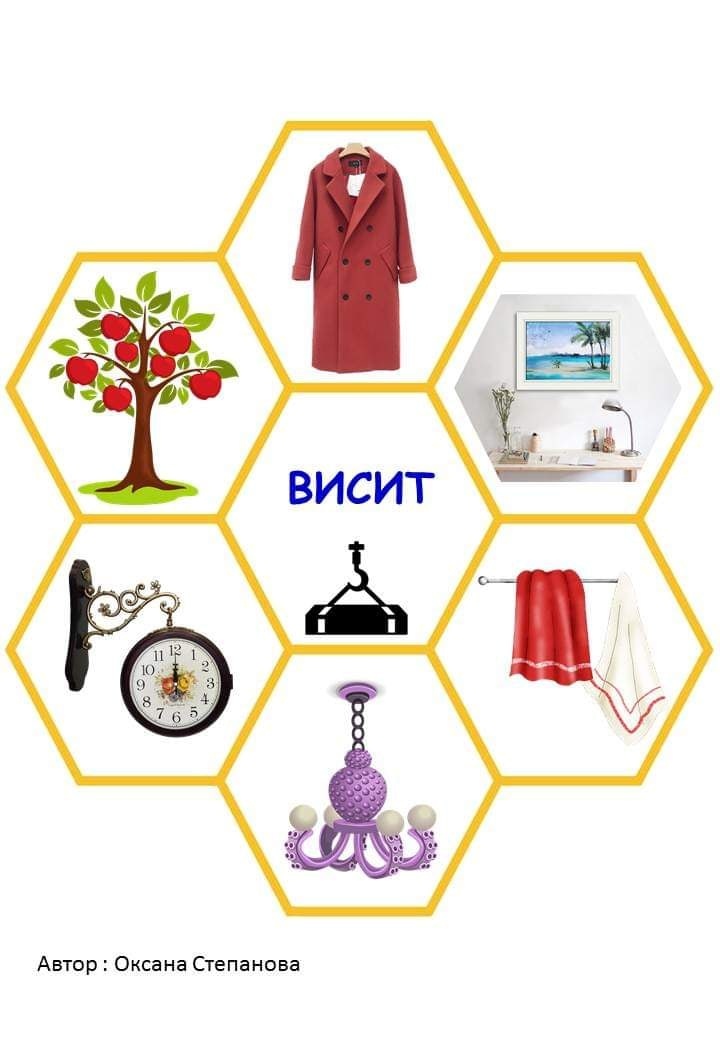 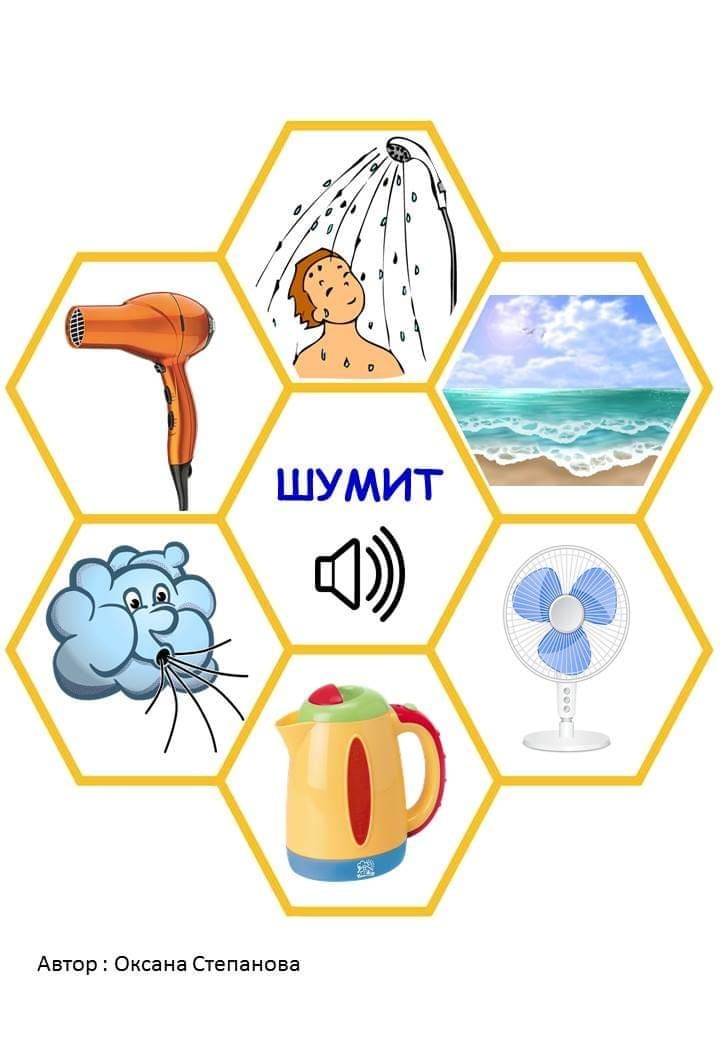 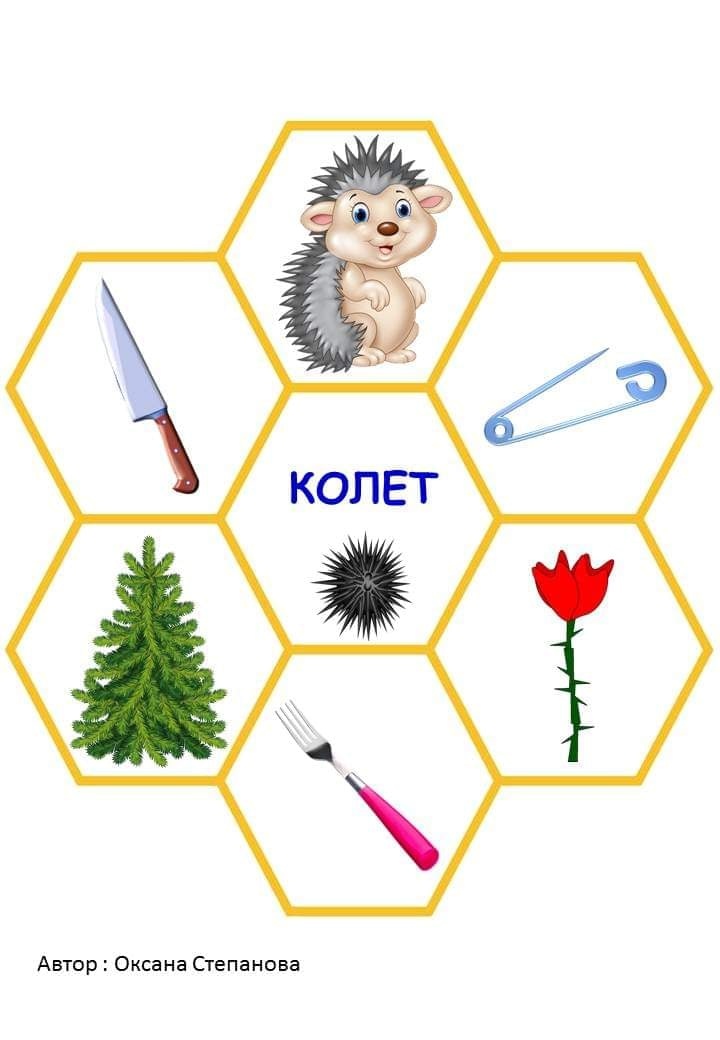 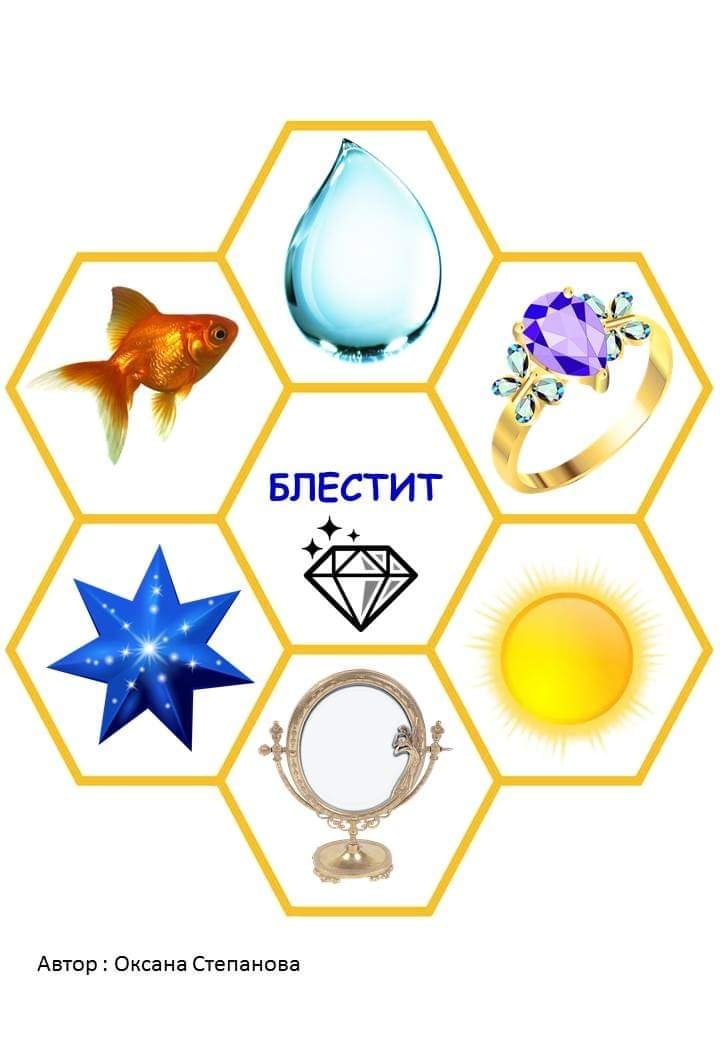 